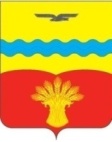 АДМИНИСТРАЦИЯ  МУНИЦИПАЛЬНОГО  ОБРАЗОВАНИЯ КИНЗЕЛЬСКИЙ СЕЛЬСОВЕТ  КрасногвардейскОГО районА  оренбургской ОБЛАСТИП О С Т А Н О В Л Е Н И Ес. Кинзелька01.03.2023                                                                                                                 № 21-п  "Об определении места вывоза и складирования снега в зимний период времени на территории Кинзельского сельсовета"В целях надлежащего содержания территорий муниципального образования Кинзельский сельсовет Красногвардейского района Оренбургской области, обеспечения безопасного движения транспорта и пешеходов, создания благоприятной экологической обстановки, избежание подтопления территорий поселения в период весеннего половодья, в соответствии с Федеральным законом от 06.10.2003 N 131-ФЗ "Об общих принципах организации местного самоуправления Российской Федерации", Уставом муниципального образования Кинзельский сельсовет Красногвардейского района Оренбургской области: 1. Определить место вывоза и временного складирования снега в зимний период времени следующие территории: территорию "Свалки" расположенную 525м. по направлению на юго - запад от с. Кинзелька Красногвардейского района Оренбургской области 2. Установить, что настоящее постановление вступает в силу со дня его подписания и подлежит размещению на официальном сайте  Кинзельского сельсовета Красногвардейского района Оренбургской области в информационно-телекоммуникационной сети «Интернет».3.  Контроль за исполнением настоящего постановления оставляю за собой.Глава сельсовета                                                                                         Г.Н. РаботяговРазослано: в дело, администрации района, для обнародования, руководителям организаций, прокурору района.